Регистрационная формаДля участия в Школе необходимо заполнить Регистрационную форму, подписать согласие на обработку персональных данных и направить отсканированную копию по e-mail: Nemkova@inesnet.ru (с обязательной копией на ovn3101@inbox.ru), Goncharova@inesnet.ru до 1 сентября 2022 г. с пометкой «Цифровизация политики».Отбор участников будет проводиться Организационным комитетом Школы на основе заполненной регистрационной формы с учетом опыта, знаний и мотивации претендентов. Участникам, прошедшим конкурсный отбор, будет направлено письмо-приглашение. К заполненной регистрационной форме необходимо приложить фото в электронном формате для аккредитационного бейджа. Требования к фотографии:размер фотографии — 480 x 640 пикселей;фотография должна быть цветная на белом фоне (тип «для документов»);расширение файла — *JPG или *JPEG;изображение должно быть анфас, без головного убора;изображение лица должно занимать не менее 70% фотографии.Согласие на обработку персональных данныхНастоящим подтверждаю достоверность указанных мной в регистрационной заявке данных, переданных в адрес Организационного комитета II Международной молодежной школы политического проектирования  «Цифровизация политики: современные риски и пути их минимизации».Даю согласие:на обработку моих персональных данных;на использование и размещение в открытом доступе отснятых в ходе работы Школы фото- и видеоматериалов.Настоящее согласие на обработку персональных данных действует в течение 1 (одного) года с момента заполнения Регистрационной анкеты-заявки. Обрабатываемые персональные данные подлежат уничтожению либо обезличиванию по достижении целей обработки или в случае утраты необходимости в достижении этих целей.«____» ____________ 2022 г.		 	_________________________________________ подпись, расшифровка подписи 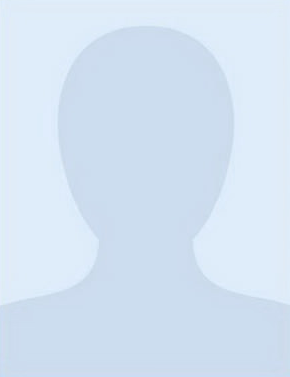 Фамилияна русском языкеФамилияна русском языкеИмя на русском языкеИмя на русском языкеОтчествоОтчествоФамилияна английском языкеФамилияна английском языкеИмяна английском языкеИмяна английском языкеПолПолДата рожденияв формате: день / месяц / годДата рожденияв формате: день / месяц / годМесто рожденияв соответствии с паспортомМесто рожденияв соответствии с паспортомДанные общегражданского паспортасерия, номер, когда и кем выданДанные общегражданского паспортасерия, номер, когда и кем выданГражданствоГражданствоДанные загранпаспорта серия, номер, когда и кем выданДанные загранпаспорта серия, номер, когда и кем выданТекущее место обучения / курс /  специальность / место работына русском языкеТекущее место обучения / курс /  специальность / место работына русском языкеДолжностьна русском языкеДолжностьна русском языкеЯзык переписки / общенияЯзык переписки / общенияОпыт работы за последние 5 летне более 1000 знаковОпыт работы за последние 5 летне более 1000 знаковПрофессиональные интересыотметить регион и проблематикуПрофессиональные интересыотметить регион и проблематикуБазовое образованиеназвание учебного заведения, факультет, специальность, год окончанияБазовое образованиеназвание учебного заведения, факультет, специальность, год окончанияДополнительное образованиеназвание учебного заведения, период обучения, специальностьДополнительное образованиеназвание учебного заведения, период обучения, специальностьНаличие наград, премий, стипендий, субсидийНаличие наград, премий, стипендий, субсидийУчастие в молодежных проектах           за последние 5 летне более 1500 знаковУчастие в молодежных проектах           за последние 5 летне более 1500 знаковУчастие в мероприятиях Фонда Горчакова наименование и даты проведенияУчастие в мероприятиях Фонда Горчакова наименование и даты проведенияПубликации с указанием ссылок за последние 5 лет не более 1000 знаковПубликации с указанием ссылок за последние 5 лет не более 1000 знаковКакова ваша персональная мотивация участия в проекте?не более 2000 знаковКакова ваша персональная мотивация участия в проекте?не более 2000 знаковТелефонТелефонE-mailE-mailСтраницы в социальных сетяхСтраницы в социальных сетях